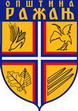  Република СрбијаОПШТИНА РАЖАЊОПШТИНСКА УПРАВАБрој: 404-80/14-0221.03.2014. годинеР А Ж  А ЊТендерском документацијом за Израду Главног пројекта за изградњу гараже иза старе зграде општине на страни 6 од 34 као доказ кадровског капацитета тражили сте да се приложи лиценца 312.Анализом пројектног задатка наведеног у конкурсној документацији, утврдили смо да тражене послове може урадити и пројектант са лиценце 315. Да ли ћете прихватити ову лиценцу као доказ кадровског капацитета?Одговор:Комисија је константовала да поред лиценце 312 може и лиценца 315.У вези са напред изнетим извршиће се измена и допуна конкурсне документације, која ће бити објављена на Порталу јавних набавки и на интернет страни Наручиоца.